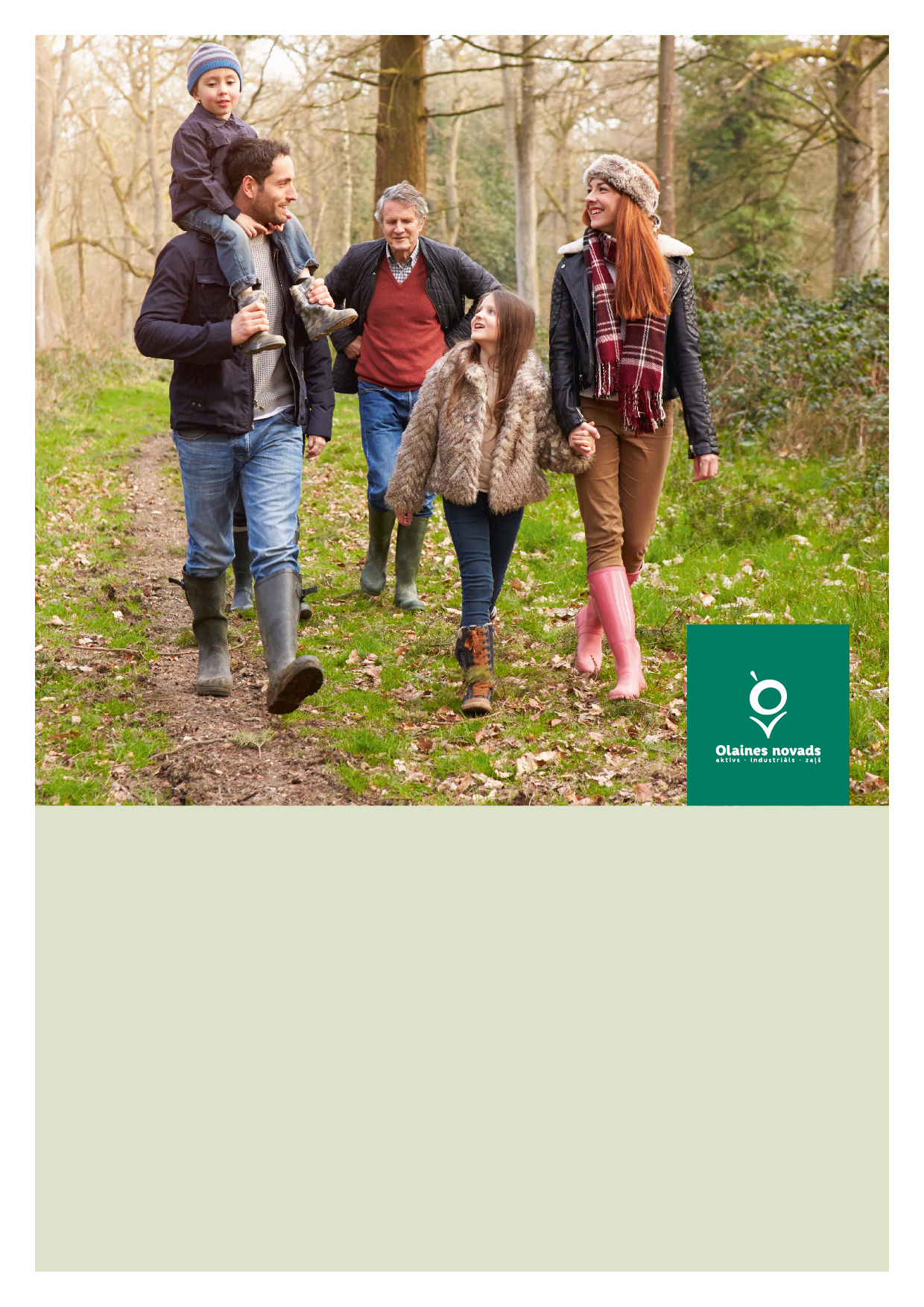 Olaines novada pašvaldības atbalsts Olaines novadā deklarētajiem iedzīvotājiem2021. gada decembrisIevads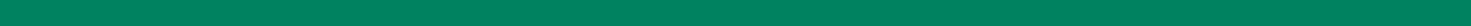 Olaines novadā deklarētajiem iedzīvotājiem tiek piešķirts atbalsts saskaņā ar Olaines novada domes sēdēs pieņemtajiem saistošajiem noteikumiem un domes lēmumiem. Der zinātDeklarēto iedzīvotāju skaits ietekmē: iespēju piedalīties un saņemt Eiropas Savienības līdzfinansējumu dažādu projektu īstenošanai (piemēram, ūdenssaimniecības attīstībai konkrētā ciemā);pašvaldības lēmumus dažādu ar infrastruktūru saistītu jautājumu risināšanā, tostarp par ceļu izbūvi vai remontu, laukumu izveidošanu u. c.Deklarēšanās savā novadā ir ļoti būtisks iedzīvotāju ieguldījums sava novada nākotnē, jo novada attīstības iespējas ir tieši saistītas ar tajā deklarēto iedzīvotāju skaitu. 75% no novadā deklarēto iedzīvotāju samaksātā iedzīvotāju ienākuma nodokļa 2022. gadā ienāks pašvaldības budžetā. Tātad – jo vairāk iedzīvotāju ir deklarējuši dzīvesvietu Olaines novadā, jo lielākas iespējas Olaines novada pašvaldībai ir attīstīt infrastruktūru, labiekārtot vidi, nodrošināt vēl plašākas sociālā atbalsta iespējas, izmantot līdzekļus citu sabiedrības vajadzību apmierināšanai u. tml.I. Nekustamā īpašuma nodokļa maksātāju kategorijas, kurām ir piešķirams atvieglojums, un tā apmērs(ja nodokļa maksātājam deklarēta dzīvesvieta Olaines novadā uz taksācijas gada 1. janvāri un nav nekustamā īpašuma nodokļa parāda)Uzmanību! Informācija svarīga tiem iedzīvotājiem, kuriem atvieglojumu saņemšanai jāiesniedz iesniegums:iesniedzot iesniegumu līdz taksācijas gada 30. aprīlim, atvieglojums tiek piešķirts par visu taksācijas gadu;iesniedzot iesniegumu taksācijas gadā no 1. maija līdz 30. novembrim, atvieglojumu piešķir ar nākamo kalendāro mēnesi pēc iesnieguma saņemšanas.Atgādinām, ka, lai atbalstītu iedzīvotājus un uzņēmējus valstī izsludinātās ārkārtējās situācijas laikā saistībā ar Covid-19 izplatību, 2021. gada 27. janvāra Olaines novada domes sēdē pieņemts lēmums pārcelt nekustamā īpašuma nodokļa (turpmāk – NĪN) apmaksas termiņu, nosakot 2021. gadā Olaines novadā vienu apmaksas termiņu – 2021. gada 15. novembri. Atceļot pirmo, otro un trešo NĪN maksājuma termiņu un nosakot tikai vienu samaksas termiņu tuvāk gada beigām, tiek nodrošināta iespēja plānot maksājumu ilgā laikā posmā atkarībā no katra nodokļa maksātāja iespējām.II. Ģimene. Bērni. JauniešiPabalsts par bērna piedzimšanuPar katru jaundzimušo bērnu, par kuru nav izmaksāts piedzimšanas pabalsts citā pašvaldībā un kura pirmā pamatdzīvesvieta ir deklarēta Olaines novadā: 300 eiro, ja viens no vecākiem pirms bērna piedzimšanas ir deklarēts Olaines novadā; 400 eiro, ja abi vecāki pirms bērna piedzimšanas ir deklarēti Olaines novadā.Katrs jaundzimušais saņem īpašu dāvanu – Latvijas amatnieku kaltu 925. proves sudraba monētu prasmīgu meistaru darinātā ozolkoka kastītē ar iegravētu bērna vārdu, dzimšanas datiem un Olaines novada logo.Līdzfinansējums pirmsskolas vecuma bērniem Olaines novada pašvaldības līdzfinansējums privāto pirmsskolas izglītības iestāžu pakalpojumu saņemšanai: 1,5–4 gadus veciem bērniem – 302,72 eiro mēnesī; 5–6 gadus veciem bērniem – 216,61 eiro mēnesī.Olaines novada pašvaldības līdzfinansējums ģimenēm, kurās ir bērni vecumā no 1,5 līdz 4 gadiem, sertificētas aukles jeb bērna uzraudzības pakalpojuma apmaksai – 222,10 eiro mēnesī.Līdzfinansējums tiek piešķirts, ja bērna un vismaz viena vecāka dzīvesvieta ir deklarēta Olaines novada administratīvajā teritorijā.Vietas piešķiršana pašvaldības pirmsskolas izglītības iestādēPirmsskolas vecuma bērnu reģistrācijas un uzņemšanas kārtību Olaines novada pašvaldības pirmsskolas izglītības iestādēs nosaka 2018. gada 17. janvāra saistošie noteikumi Nr. SN1/2018.Piešķirot vietas pašvaldības pirmsskolas izglītības iestādēs, tiek ņemts vērā, vai bērns ir Olaines novada pašvaldības vienotajā pirmsskolu reģistrā un vai bērns ir deklarēts Olaines novada pašvaldībā. Piešķirot vietas prioritārā secībā daudzbērnu ģimeņu bērniem, tiek ņemts vērā, vai novadā ir deklarēts bērns un vismaz viens no vecākiem.Olaines novada Pedagoģiski medicīniskās komisijas pakalpojumsOlaines novada Pedagoģiski medicīniskās komisijas pakalpojums Olaines novadā deklarētajiem bērniem ir bez maksas.Transporta izdevumu kompensācija skolēniemOlaines novada pašvaldība mācību gada laikā nodrošina transportu – skolēnu autobusu – Olaines novadā deklarēto, bet ārpus Olaines pilsētas (lauku teritorijā) dzīvojošo vispārizglītojošo izglītības iestāžu izglītojamo nokļūšanai no pastāvīgās dzīvesvietas līdz skolai un atpakaļ konkrētajos maršrutos.Braukšanas izdevumu kompensācija Olaines novadā deklarētajiem, bet ārpus Olaines pilsētas teritorijas dzīvojošajiem vispārējās pamatizglītības iestāžu un vispārējās vidējās izglītības iestāžu izglītojamajiem, kuri izmanto personīgo transportu, ja objektīvu iemeslu dēļ nav iespējams izmantot sabiedrisko transportu braucieniem mācību gada laikā no dzīvesvietas līdz izglītības iestādei un atpakaļ (detalizēti skatīt saistošos noteikumus Nr. 139 “Par braukšanas maksas atvieglojumiem lauku teritorijā dzīvojošajiem vispārizglītojošo izglītības iestāžu izglītojamajiem Olaines novadā”).Olaines novadā deklarētajiem, bet ārpus Olaines pilsētas teritorijas dzīvojošajiem vispārējās pamatizglītības un vidējās izglītības iestāžu izglītojamajiem ir tiesības saņemt šādas braukšanas izdevumu kompensācijas, kas saistīti ar braucienu mācību gada laikā no dzīvesvietas līdz izglītības iestādei un atpakaļ, ja izmanto sabiedrisko transportlīdzekli (Olaines pilsētas/novada nozīmes maršrutā, reģionālajā starppilsētu nozīmes maršrutā vai reģionālajā vietējās nozīmes maršrutā (neieskaitot citas administratīvās teritorijas iekšpilsētas sabiedrisko transportu)):Jauniešu projektu konkurss – iespēja jauniešiem īstenot savu idejuKonkursu rīko Olaines novada pašvaldība, lai nodrošinātu iespēju jauniešiem īstenot savu ideju novadā. Konkursā ikviens Olaines novada jaunietis vecumā no 13 līdz 25 gadiem, kura dzīvesvieta deklarēta Olaines novada administratīvajā teritorijā vai kurš mācās kādā no Olaines novada skolām, var iesniegt savu projektu un, ja konkursa vērtēšanas komisija atbalsta, saņemt finansējumu idejas realizācijai. Maksimālais pieejamais finansējums vienas idejas īstenošanai ir 600 eiro. Iesniedzamo projektu skaits no vienas personas nav ierobežots.Pašvaldības atbalsts skolēnu nodarbinātībai vasarā60 darbavietas divu nedēļu garumā 40 stundu apjomā, skolēnu vecums – 15–17 gadi. Pieteikties var tikai tie skolēni, kuri mācās vispārizglītojošās vai profesionālās izglītības iestādēs Olaines novadā un kuru dzīvesvieta (vai vismaz viena no vecāku vai aizbildņu dzīvesvietām) deklarēta Olaines novada administratīvajā teritorijā.Pabalsti ģimenēm, kurās ir trīs un vairāk bērnuPabalstus piešķir ģimenei, kurā personai pašai vai kopā ar laulāto vai kuras laulātajam aprūpē ir trīs vai vairāk bērnu un ja visu ģimenes pilngadīgo personu, izņemot bērna, kas sasniedzis pilngadību un mācās ārpus Latvijas, un vismaz viena bērna dzīvesvieta ir deklarēta Olaines novada administratīvajā teritorijā.Ikmēneša pabalsts bērna ēdināšanas izmaksu segšanai vispārējās izglītības iestādē par faktiski apmeklēto dienu skaitu, ja attiecīgajā vispārējās izglītības iestādē netiek nodrošināta bezmaksas ēdināšana: Olaines novada pašvaldības administratīvajā teritorijā esošajās vispārējās izglītības iestādēs atbilstoši Olaines novada domes apstiprinātajām ēdināšanas izmaksām;citā pašvaldībā esošajās vispārējās izglītības iestādēs apmērā, kas nepārsniedz Olaines novada domes apstiprinātās ēdināšanas izmaksas Olaines novada pašvaldības administratīvajā teritorijā esošajās vispārējās izglītības iestādēs.Pabalsts 75 eiro bērna apģērba iegādei vienu reizi kalendārajā gadā par katru bērnu, sākot no 1. klases, ja bērns mācās dienas apmācības izglītības iestādē.Transporta pabalsts līdz 100 eiro kalendārajā gadā.Olaines slidotavas un peldbaseina apmeklējums bez maksas. Pabalsti bērnam ar invaliditātiPabalsts 360 eiro mēnesī vasaras periodā (jūnijs, jūlijs, augusts) ģimenei par bērna ar invaliditāti aprūpi, ja ir spēkā visi minētie nosacījumi:bērnam ar invaliditāti ir noteiktas medicīniskas indikācijas īpašas kopšanas nepieciešamībai sakarā ar smagiem funkcionāliem traucējumiem;bērns ar invaliditāti ir skolēns (sākot no 1. klases); bērna ar invaliditāti vecāki veic algotu darbu (par algotu darbu netiek uzskatīts asistenta pakalpojums pašvaldībā bērnam ar invaliditāti);bērns ar invaliditāti nesaņem aprūpes pakalpojumu deinstitucionalizācijas projekta ietvaros.Pabalstu piešķir par vienu mēnesi, ja bērna ar invaliditāti aprūpi veic abi vecāki, bet, ja bērna ar invaliditāti aprūpi veic viens no vecākiem, tad pabalstu piešķir par diviem mēnešiem.Pabalstu ārstniecības, rehabilitācijas, medicīnas preču un medikamentu izdevumiem līdz 250 eiro kalendārajā gadā, pamatojoties uz kārtējā gadā izsniegtiem izdevumu apliecinošiem dokumentiem, piešķir:ģimenei par bērnu ar invaliditāti;pilngadīgai personai ar invaliditāti no bērnības, kurai noteiktas  medicīniskas indikācijas īpašas kopšanas nepieciešamībai sakarā ar smagiem funkcionāliem traucējumiem, un tā dzīvo ģimenē.Pabalsts līdz 60 eiro kalendārajā gadā par uzturēšanās izdevumiem nometnē ģimenei par bērnu ar invaliditāti, kuram nav noteiktas medicīniskas indikācijas īpašas kopšanas nepieciešamībai sakarā ar smagiem funkcionāliem traucējumiem.Pabalstu bērna ar invaliditāti vai pilngadīgas personas ar I vai II grupas invaliditāti līdz 24 gadu vecumam, ja tā iegūst izglītību, ēdināšanas izmaksu segšanai vispārējās izglītības iestādē piešķir par faktiski apmeklēto dienu skaitu, ja attiecīgajā vispārējās izglītības iestādē netiek nodrošināta bezmaksas ēdināšana: Olaines novada pašvaldības administratīvajā teritorijā esošajās vispārējās izglītības iestādēs atbilstoši Olaines novada domes apstiprinātajām ēdināšanas izmaksām;citā pašvaldībā esošajās vispārējās izglītības iestādēs apmērā, kas nepārsniedz Olaines novada domes apstiprinātās ēdināšanas izmaksas Olaines novada pašvaldības administratīvajā teritorijā esošajās vispārējās izglītības iestādēs. Pabalstu 75 eiro apģērba iegādei vienu reizi kalendārajā gadā piešķir par bērnu ar invaliditāti, ja bērns mācās izglītības iestādē, sākot no 1. klases, kā arī pilngadīgai personai ar I vai II grupas invaliditāti līdz 24 gadu vecumam, ja tā iegūst izglītību. Olaines peldbaseina un slidotavas apmeklējums (kopā ar pavadoni) bez maksas.Pabalsts krīzes situācijā Vienreizējs pabalsts krīzes situācijā, kurā ģimene (persona) katastrofas vai citu no ģimenes (personas) gribas neatkarīgu apstākļu dēļ pati saviem spēkiem nespēj nodrošināt savas pamatvajadzības un tai ir nepieciešama psihosociālā vai materiālā palīdzība: līdz 100 eiro kārtējā gadā katrai personai mājsaimniecībā pabalsts tiek piešķirts ar Sociālā dienesta lēmumu 10 darba dienu laikā pēc iesnieguma un dokumentu saņemšanas, bet ne vēlāk kā triju mēnešu laikā no krīzes situācijas rašanās dienas;vairāk nekā 100 eiro kārtējā gadā katrai personai mājsaimniecībā pabalsts tiek piešķirts ar Olaines novada domes lēmumu, pamatojoties uz atbilstošu institūciju izsniegtiem apliecinošiem dokumentiem par neparedzēto apstākļu radītiem zaudējumiem gadījumos, ja nepienākas cits valsts noteiktais pabalsts vai apdrošināšanas atlīdzība. Pabalsti aizbildnim Pabalstu ikdienas izdevumiem 100 eiro mēnesī piešķir par katru bērnu.Pabalstu piešķir bērna ēdināšanas izmaksu segšanai vispārējās izglītības iestādē par faktiski apmeklēto dienu skaitu, ja attiecīgajā vispārējās izglītības iestādē netiek nodrošināta bezmaksas ēdināšana: Olaines novada pašvaldības administratīvajā teritorijā esošajās vispārējās izglītības iestādēs atbilstoši Olaines novada domes apstiprinātajām ēdināšanas izmaksām;citā pašvaldībā esošajās vispārējās izglītības iestādēs apmērā, kas nepārsniedz Olaines novada domes apstiprinātās ēdināšanas izmaksas Olaines novada pašvaldības administratīvajā teritorijā esošajās vispārējās izglītības iestādēs.Pabalsts bērna apģērba iegādei: pabalstu 75 eiro vienu reizi kalendārajā gadā piešķir par katru bērnu, sākot no 1. klases, ja bērns mācās izglītības iestādē.  Pabalsti audžuģimenei Pabalsts bērna uzturam audžuģimenē, specializētajā audžuģimenē vai adoptētāju ģimenē pirmsadopcijas periodā:pabalstu 350 eiro mēnesī katram bērnam piešķir, pamatojoties uz sociālā dienesta un audžuģimenes vai specializētās audžuģimenes, vai adoptētāju ģimenes pirmsadopcijas perioda līgumu;ja bērns ievietots audžuģimenē, specializētajā audžuģimenē vai adoptētāju ģimenē pirmsadopcijas periodā uz laiku, kas ir mazāks par mēnesi, pabalsta apmēru nosaka proporcionāli dienu skaitam.Pabalsts bērna apģērba un mīkstā inventāra iegādei audžuģimenē, specializētajā audžuģimenē:pabalstu 300 eiro piešķir vienu reizi kalendārajā gadā pēc bērna ievietošanas audžuģimenē vai specializētajā audžuģimenē apģērba un mīkstā inventāra iegādei, pamatojoties uz sociālā dienesta un audžuģimenes vai specializētās audžuģimenes līgumu;ja bērns ievietots uz laiku, kas ir mazāks par mēnesi, novērtējot pabalsta nepieciešamību atbilstoši bērna vajadzībām, sociālais dienests samazina pabalsta apmēru.Apbedīšanas pabalstsVienreizējs pabalsts 300 eiro par mirušu nepilngadīgu personu.Vienreizējs pabalsts 600 eiro par mirušu personu, par kuru neizmaksā valsts apbedīšanas pabalstu, un par Olaines novada teritorijā mirušu neatpazītu personu.Pabalsts līdz 600 eiro par mirušu vecuma pensijas saņēmēju vai personu ar invaliditāti. Pabalsta apmēru samazina par Valsts sociālās apdrošināšanas aģentūras vai citas institūcijas izmaksātā apbedīšanas pabalsta apmēru. Pabalstu piešķir personai, kas organizē mirušā apbedīšanu.III. SportsFinansiālā atbalsta apmērs un piešķiršanas nosacījumi individuālajiem sportistiem un komandāmIndividuālie sportisti un sporta komandas var pieprasīt finansiālo atbalstu, lai segtu izmaksas, kas saistītas ar:sporta objektu nomu treniņu procesa nodrošināšanai;dalību sporta sacensībās, treniņnometnēs;transporta pakalpojumu apmaksu.Finansiālais atbalsts individuālajiem sportistiem tiek piešķirts šādos apmēros:līdz 500 eiro gadā vienam sportistam, ja viņam pēdējā gada laikā bijuši panākumi valsts nozīmes sacensībās – iegūta 1. līdz 3. vieta;līdz 1000 eiro gadā vienam sportistam, ja viņam pēdējā gada laikā bijuši panākumi starptautiskas nozīmes sacensībās (pasaules čempionāts, Eiropas čempionāts, pasaules kauss, Eiropas kauss u. tml.) – iegūta 1. līdz 3. vieta.Finansiālais atbalsts vienai sporta komandai tiek piešķirts līdz 3000 eiro gadā saskaņā ar komandas iesniegto izdevumu tāmi un attiecīgā sporta veida nolikumu. Finansiālā atbalsta apmērs un piešķiršanas nosacījumi juridiskām personāmJuridiskās personas var pieprasīt finansiālo atbalstu, lai segtu izmaksas, kas saistītas ar sporta aktivitāšu nodrošināšanu Olaines novadā deklarētajām personām.Juridiskām personām piešķirtais finansiālais atbalsts gadā nedrīkst pārsniegt 150 eiro uz vienu Olaines novadā deklarēto personu, kurai šī juridiskā persona nodrošina sporta aktivitātes. IV. SenioriPabalsts jubilejāPabalsts 50 eiro personām 80 un 85 gadu jubilejā.Pabalsts 100 eiro personām 90 līdz 99 gadu jubilejā un pabalsts 200 eiro personām 100 gadu un sekojošās jubilejās.Olaines Sociālais dienests organizē sveikšanu un noteikto pabalstu izmaksā skaidrā naudā personas dzīvesvietā viena mēneša laikā no personas dzimšanas dienas datuma vai pēc personas pieprasījuma pārskaita pabalstu uz norādīto bankas kontu. Transporta pabalsts Transporta pabalsts līdz 40 eiro kalendārajā gadā personai, kura sasniegusi 75 gadu vecumu, ja tai nav piešķirts valsts pabalsts transporta izdevumu kompensēšanai.Pabalsts kāzu jubilejāsPabalsts Zelta kāzu jubilejā - 200 eiro par laulībā nodzīvotiem 50 gadiem, ja abu laulāto dzīvesvieta ir deklarēta Olaines novadā vismaz divpadsmit mēnešus. Pabalstu 500 eiro Dimanta kāzu jubilejā piešķir par laulībā nodzīvotiem 60 gadiem, ja laulāto dzīvesvieta ir deklarēta Olaines novadā vismaz divpadsmit mēnešus.Olaines novada Dzimtsarakstu nodaļa organizē svinīgu laulāto sveikšanu.V. Līdzdalības budžeta projektu konkurssOlaines novadā deklarēti iedzīvotāji, kuri ir sasnieguši vismaz 16 gadu vecumu, var piedalīties Olaines novada līdzdalības budžeta projektu konkursā un ar pašvaldības starpniecību īstenot savu ideju, kura saistīta ar novada teritorijas attīstību. Konkursa nolikums pieejams te - https://www.olaine.lv/lv/pakalpojumi-un-informacija/sabiedribas-lidzdaliba/lidzdalibas-budzeta-projektu-konkurss#gsc.tab=0. VI. Sociālie pakalpojumiTiesības saņemt pakalpojumus ir personai, kura ir deklarējusi savu pamata dzīvesvietu un dzīvo Olaines novada pašvaldības administratīvajā teritorijā.Olaines sociālais dienests sniedz šādus sociālos pakalpojumus: aprūpe mājās (personas dzīvesvietā); dienas centra pakalpojumi personām ar garīgās attīstības traucējumiem; pagaidu vai ilgstošas sociālās aprūpes un sociālās rehabilitācijas pakalpojumi; transporta un ratiņkrēsla pacēlāja pakalpojumi;psihologa pakalpojumi.Aprūpe mājās Olaines sociālais dienests nodrošina aprūpes mājās pakalpojumus I, II, III grupas invalīdiem un personām ar prognozējamo invaliditāti no 18 gadu vecuma, pensijas vecumu sasniegušām personām ar ilgstošu, nepārejošu vai īslaicīgu fizisko spēju ierobežojumu, kā arī pilngadīgām personām ar īslaicīgiem funkciju traucējumiem, ja fizisko spēju vai funkcionāla traucējuma dēļ persona nevar nodrošināt pašaprūpi un ir apgrūtināta viņas integrācija sabiedrībā. Aprūpes mājās pakalpojumus sniedz aprūpētāji darba dienās, laikā no 8.00 līdz 17.00. Aprūpes mājās pakalpojuma sniegšanas laiks tiek saskaņots ar katru aprūpējamo individuāli. Dienas centra personām ar garīgās attīstības traucējumiem pakalpojumi Tiesības saņemt Dienas centra personām ar garīgās attīstības traucējumiem (turpmāk – Dienas centrs) pakalpojumus ir I un II grupas invalīdiem ar garīga rakstura traucējumiem no 16 gadu vecuma, kas neapmeklē speciālās izglītības iestādes, arodmācības vai profesionālās rehabilitācijas centrus un nav nodarbinātas uz pilnu slodzi. Dienas centra darba laiks – no 8.00 līdz 17.00 darbadienās. Dienas centrs veic šādus uzdevumus: nodrošina personas uzturēšanos Dienas centrā pilnu darba dienu vai atbilstoši noslēgtajam līgumam; nodrošina ēdināšanu atbilstoši noslēgtajam līgumam; veicina pašaprūpes un saskarsmes iemaņu apgūšanu; veicina izpratni par ikdienā nepieciešamo pakalpojumu sistēmu izmantošanas iespējām un sabiedrības dzīvi; veicina intelektuālo spēju saglabāšanu, attīstību un pilnveidošanu; sniedz saprotamu informāciju par sabiedrībā notiekošiem procesiem; sniedz personām un viņu ģimenēm atbalstu problēmu risināšanā; veido un uztur kontaktus ar personu ģimenes locekļiem; sniedz personas likumiskajam pārstāvim informāciju par personas veselības stāvokļa izmaiņām; nodrošina personas datu konfidencialitāti. Pagaidu vai ilgstošas sociālās aprūpes un sociālās rehabilitācijas pakalpojumi Pagaidu vai ilgstošas sociālās aprūpes un sociālās rehabilitācijas pakalpojumus sniedz Olaines sociālā dienesta Sociālās aprūpes centrs (turpmāk – Sociālās aprūpes centrs). Sociālās aprūpes centra pakalpojumi tiek nodrošināti I un II grupas invalīdiem no 18 gadu vecuma, pensijas vecumu sasniegušām personām ar ilgstošu vai nepārejošu fizisko spēju ierobežojumu, kuru dēļ persona nav spējīga sevi aprūpēt un ir apgrūtināta viņas integrācija sabiedrībā. Sociālās aprūpes centrs veic šādus uzdevumus: nodrošina dzīvesvietu atbilstoši Latvijas Republikas normatīvajos aktos noteiktajām prasībām; nodrošina diennakts aprūpi; nodrošina iespēju saņemt neatliekamo medicīnas palīdzību jebkurā diennakts laikā; nodrošina iespēju reģistrēties pie ģimenes ārsta; nodrošina ēdināšanu 3 reizes dienā; nodrošina personu ar viņas dzimumam un gadalaikam piemērotiem apaviem, apģērbu, gultas veļu un personīgās higiēnas priekšmetiem; nodrošina personai nepieciešamos tehniskos palīglīdzekļus normatīvajos aktos noteiktajā kārtībā; veicina pašaprūpes un sadzīves iemaņu apgūšanu; nodrošina iespēju iesaistīties sabiedriskajās aktivitātēs Sociālās aprūpes centrā un ārpus tā; nodrošina iespēju saturīgi pavadīt laiku; nodrošina iespēju tikties ar draugiem, ģimenes locekļiem un radiniekiem; nodrošina personām atbalstu problēmu risināšanā; nodrošina personas datu konfidencialitāti.Uzturēšanās maksa vienai personai Olaines novada pašvaldības aģentūras “Olaines sociālais dienests” Sociālās aprūpes centrā: centra klients par 1 diennakti maksā 19 eiro (tajā skaitā 4 ēdienreizes pa 2,48 eiro katra), pārējo sedz Olaines novada pašvaldība.Transporta un ratiņkrēsla pacēlāja pakalpojumi Tiesības saņemt transporta un ratiņkrēsla pacēlāja pakalpojumus ir personām, kuras veselības stāvokļa dēļ nevar izmantot sabiedrisko transportu un kuru brauciena mērķis ir saistīts ar vienu no sekojošajiem nosacījumiem: veselības aprūpes pakalpojumu saņemšanu; juridisko pakalpojumu saņemšanu; darbību veikšanu valsts vai pašvaldības institūcijās. Olaines sociālais dienests saskaņo ar personu braukšanas maršrutu. Tiesības saņemt transporta pakalpojumu trīs reizes gadā: par pašvaldības budžeta līdzekļiem (ar 100% atlaidi) ir:personām ar 1., 2. ,3. invaliditātes grupu, ja viņa ienākumi nepārsniedz valstī noteikto minimālo algu;pensijas vecuma personām, kurām nav likumīgo apgādnieku,  un ja viņa ienākumi nepārsniedz valstī noteikto minimālo algu;ar 50% atlaidi  - personām ar 1., 2., 3. invaliditātes grupu, ja ienākumi pārsniedz valstī noteikto minimālo algu.Ir iespējas saņemt transporta pakalpojumu pa maksu saskaņā ar apstiprināto izcenojumu: 0,20 EUR par 1km, 4,00 EUR stundā – gaidīšana.Riteņkrēsla pacēlāja pakalpojumu personām, kuras pārvietojas riteņkrēslā, ir iespēja saņemt bez maksas.Olaines sociālā dienesta psihologa pakalpojumiTiesības saņemt psihologa pakalpojumus ir krīzes situācijā nonākušām personām, pamatojoties uz Olaines sociālā dienesta sociālā darbinieka atzinumu. Psihologa pakalpojuma sniegšanas laiku saskaņo ar katru personu individuāli. Bezmaksas 10 apmeklējumi. VII. Trūcīgie un maznodrošinātie iedzīvotājiPabalsts garantētā minimālā ienākumu līmeņa nodrošināšanai Pabalstu aprēķina un piešķir atbilstoši normatīvajiem aktiem, kas nosaka minimālo ienākumu slieksni un materiālā stāvokļa līmeni, kā arī kārtību, kādā tiek izvērtēta mājsaimniecības materiālā situācija un sociālās palīdzības saņemšana. Mājokļa pabalsts
Pabalstu aprēķina un piešķir atbilstoši normatīvajiem aktiem, kas nosaka minimālo ienākumu slieksni un materiālā stāvokļa līmeni, kā arī kārtību, kādā tiek izvērtēta mājsaimniecības materiālā situācija un sociālās palīdzības saņemšana. Mājokļa pabalstu izmaksā katru mēnesi, izņemot mājokļa pabalstu cietā kurināmā iegādei, kuru var izmaksāt vienā vai vairākās reizēs kalendāra gada laikā atbilstoši cietā kurināmā iegādes izdevumus apliecinošiem dokumentiem.Mājokļa pabalsta aprēķinā tiek piemērots:koeficients 2.0 – atsevišķi dzīvojošai pensijas vecumu sasniegušai personai vai personai ar invaliditāti;koeficients 1.5 – mājsaimniecībai bez bērniem, kurā ir tikai pensijas vecumu sasniegušas personas vai personas ar invaliditāti;koeficients  2.0 – mājsaimniecībai ar bērnu/-iem.Ja mājoklī dzīvo un dzīvesvietu deklarējusi viena vai vairākas personas, kurām noteikta I vai II grupas invaliditāte, vai viena vai vairākas personas, kuras sasniegušas valsts vecuma pensijas piešķiršanai nepieciešamo vecumu, apmaksājot izdevumus par dzīvojamo telpu īri, dzīvojamās mājas pārvaldīšanu un apkuri, piemērot visu mājokļa platību.  (Šāds mājokļa pabalsta aprēķins būs spēkā no 01.01.2022.)Veselības pabalsti Pabalsts medikamentu, medicīnas preču iegādes, ārstniecības un rehabilitācijas izdevumiem:līdz 130 eiro uz vienu personu trūcīgai mājsaimniecībai, kurā ir vismaz viena darbaspējīga persona, un maznodrošinātai mājsaimniecībai, kurā nav nevienas darbaspējīgas personas;līdz 150 eiro uz vienu personu trūcīgai mājsaimniecībai, kurā nav nevienas darbaspējīgas personas.Pabalsts higiēnas preču izdevumiem piešķir kalendārajā gadā:līdz 115 eiro trūcīgas mājsaimniecības, kurā ir vismaz viena darbaspējīga persona, un maznodrošinātas mājsaimniecības, kurā nav nevienas darbaspējīgas personas, ilgstoši nestaigājošam un kopjamam vecuma pensijas saņēmējam vai ilgstoši nestaigājošai un kopjamai pilngadīgai personai ar invaliditāti;līdz 145 eiro trūcīgas mājsaimniecības, kurā nav nevienas darbaspējīgas personas, ilgstoši nestaigājošam un kopjamam vecuma pensijas saņēmējam vai ilgstoši nestaigājošai un kopjamai pilngadīgai personai ar invaliditāti.Pabalstu par zobu protezēšanas izdevumiem piešķir līdz 80 eiro kalendārajā gadā uz vienu personu trūcīgai vai maznodrošinātai mājsaimniecībai, kurā nav nevienas darbaspējīgas personas.Pabalsts ēdināšanas izmaksu segšanai vispārējās izglītības iestādēPabalstu piešķir trūcīgas vai maznodrošinātas mājsaimniecības bērnam par faktiski apmeklēto dienu skaitu vispārējās izglītības iestādē, kurā netiek nodrošināta bezmaksas ēdināšana: Olaines novada pašvaldības administratīvajā teritorijā esošajās vispārējās izglītības iestādēs atbilstoši Olaines novada domes apstiprinātajām ēdināšanas izmaksām;citā pašvaldībā esošajās vispārējās izglītības iestādēs apmērā, kas nepārsniedz Olaines novada domes apstiprinātās ēdināšanas izmaksas Olaines novada pašvaldības administratīvajā teritorijā esošajās vispārējās izglītības iestādēs. Pabalsts bērna apģērba iegādei Pabalstu 75 eiro vienu reizi kalendārajā gadā piešķir trūcīgai vai maznodrošinātai mājsaimniecībai par katru bērnu, sākot no 1. klases, ja bērns mācās izglītības iestādē. Pabalstu izmaksā vienu reizi kalendārajā gadā trūcīgas vai maznodrošinātas ģimenes statusa periodā. Pabalsts bērnam nometnēPabalstu līdz 60 eiro kalendārajā gadā par uzturēšanās izdevumiem nometnē piešķir trūcīgai vai maznodrošinātai mājsaimniecībai par katru bērnu trūcīgas vai maznodrošinātas mājsaimniecības statusa periodā. Transporta pabalstsTransporta pabalstu līdz 40 eiro kalendārajā gadā piešķir trūcīgas vai maznodrošinātas mājsaimniecības pilngadīgai personai ar invaliditāti vai personai, kura ir vecuma pensijas saņēmēja, ja tai nav piešķirts valsts pabalsts transporta izdevumu kompensēšanai un tā nesaņem transporta pabalstu kā persona, kura sasniegusi 75 gadu vecumu. Pabalsts tiek piešķirts saskaņā ar Olaines sociālā dienesta apstiprinātiem noteikumiem par transporta pabalsta izmantošanas kārtību.VIII. Pabalsti pilngadību sasniegušam bārenim/ bez vecāku gādības palikušamVienreizēju pabalstu 250 eiro piešķir patstāvīgas dzīves uzsākšanai, bet ja pilngadību sasniegušam bērnam ir invaliditāte no bērnības, tad  piešķir 350 eiro. Vienreizēju pabalstu 850 eiro piešķir sadzīves priekšmetu un mīkstā inventāra iegādei vai par šo pabalsta summu Sociālais dienests izsniedz sadzīves priekšmetus un mīksto inventāru.Ja pilngadību sasniegušais bērns turpina mācības vispārējās vai profesionālās izglītības iestādē, vai turpina studijas augstskolā vai koledžā, kas ir tiesīga izsniegt valsts atzītus diplomus, un sekmīgi apgūst izglītības vai studiju programmu, bet ne ilgāk kā līdz 24 gadu vecuma sasniegšanai, piešķir pabalstu 150 eiro mēnesī ikdienas izdevumiem, bet ja pilngadību sasniegušam bērnam ir invaliditāte no bērnības, tad piešķir 200 eiro mēnesī. Ja pilngadību sasniegušais bērns turpina mācības vispārējās vai profesionālās izglītības iestādē, vai turpina studijas augstskolā vai koledžā, kas ir tiesīga izsniegt valsts atzītus diplomus, un sekmīgi apgūst izglītības vai studiju programmu, bet ne ilgāk kā līdz 24 gadu vecuma sasniegšanai, vienu reizi kalendārajā gadā piešķir pabalstu 75 eiro apģērba iegādei. Pabalstu pārskaita personai, kura pieprasījusi pabalstu, uz kredītiestādes kontu katru gadu līdz kārtējā gada aprīļa mēnesim vai mēneša laikā pēc pirmreizējā iesnieguma saņemšanas un lēmuma pieņemšanas.Ja pilngadību sasniegušais bērns turpina mācības vispārējās izglītības iestādē, piešķir pabalstu ēdināšanas izmaksu segšanai par faktiski apmeklēto dienu skaitu, ja attiecīgajā vispārējās izglītības iestādē netiek nodrošināta bezmaksas ēdināšana: Olaines novada pašvaldības administratīvajā teritorijā esošajās vispārējās izglītības iestādēs atbilstoši Olaines novada domes apstiprinātajām ēdināšanas izmaksām;citā pašvaldībā esošajās vispārējās izglītības iestādēs apmērā, kas nepārsniedz Olaines novada domes apstiprinātās ēdināšanas izmaksas Olaines novada pašvaldības administratīvajā teritorijā esošajās vispārējās izglītības iestādēs.Mājokļa pabalstu aprēķina un piešķir, ievērojot normatīvajos aktos noteiktos mājokļa pabalsta aprēķināšanas noteikumus, nevērtējot bērna ienākumus un materiālo stāvokli.IX. Pabalsts aizgādnimAizgādņa pabalstu 25 eiro mēnesī var saņemt persona, kuru Olaines novada bāriņtiesa iecēlusi par aizgādni, izņemot, ja persona ir aizgādnībā esošās personas laulātais vai bērns. Pabalstu var saņemt par aizgādnībā esošu personu, ja tā nedzīvo specializētajā aprūpes centrā vai ārstniecības iestādē.X. Pabalsts dokumentu noformēšanaiPabalstu līdz 50 eiro kalendārajā gadā piešķir personai, kurai nevar noteikt trūcīgas mājsaimniecības statusu un kura ienākumi nepārsniedz garantētā minimālā ienākuma slieksni vienai personai. Pabalstu piešķir arī personai, kurai uz iesnieguma reģistrēšanas dienu nav deklarēta dzīvesvieta, bet pēdējā deklarētā dzīvesvieta ir Olaines novadā.Pabalstu piešķir izdevumiem par personas pases, elektroniskās identifikācijas kartes (personas apliecības) vai par dokumentiem no arhīva, kas nepieciešami vecuma pensijas vai invaliditātes pensijas kārtošanai.XI. Pabalsts politiski represētai personaiPabalsts 100 eiro katra kārtējā gada martā izdevumiem par dzīvojamās telpas lietošanu.  Pabalstu pārskaita pakalpojuma sniedzējam līdz kārtējā gada marta mēneša pēdējai darba dienai, ja dzīvojamā mājā ir centralizētā apkure; ja dzīvojamā mājā ir individuālā apkure, pabalstu izmaksā pieprasītājam skaidrā naudā vai pārskaita uz pieprasītāja kredītiestādes kontu.XII. Pabalsts ēdināšanai personai, kurai objektīvu apstākļu dēļ nav iespējas vai ir ierobežota iespēja nodrošināt pietiekamu uzturu  Ēdināšanas pabalstu 0,90 eiro piešķir vienai personai vienai ēdienreizei, ja objektīvu apstākļu dēļ personai nav iespējas vai ir ierobežota iespēja nodrošināt pietiekamu uzturu, personai nevar piešķirt trūcīgas vai maznodrošinātas personas statusu un ja ir spēkā kāds no tālāk minētajiem nosacījumiem:persona ir atsevišķi dzīvojoša vecuma vai invaliditātes pensijas saņēmēja un personas vidējie ienākumi mēnesī par pēdējiem trim mēnešiem nepārsniedz 240 eiro;persona ir darbaspējīga persona bez noteiktas dzīvesvietas un dzīvo Olaines novada teritorijā un personas vidējie ienākumi mēnesī par pēdējiem trim mēnešiem nepārsniedz 128,06 eiro.XIII. Pabalsts tuberkulozes slimniekamPabalstu 3 eiro par katru apmeklējuma dienu piešķir tuberkulozes slimniekam, kuram katru dienu jāierodas medicīnas iestādē medikamentu saņemšanai. XIV. Pabalsts personai, kura atbrīvota no brīvības atņemšanas iestādesVienreizēju pabalstu 60 eiro piešķir personai, kura atradusies ieslodzījumā ne mazāk kā 30 dienas, kā arī personai, kurai uz iesnieguma reģistrēšanas dienu nav deklarēta dzīvesvieta, bet pēdējā deklarētā dzīvesvieta pirms ieslodzījuma bija Olaines novadā.PēcvārdsKā var deklarēties?Šobrīd Covid-19 izplatības laikā (ārkārtējā situācijā) deklarēties var tikai elektroniski. To var izdarīt bez maksas portālā www.latvija.lv – spied te - https://latvija.lv/Epakalpojumi/EP15/Apraksts .Laikā, kad nepastāv ierobežojumi, deklarēt dzīvesvietu var arī klātienē pašvaldībā (Dzimtsarakstu nodaļā), bet tad  ir jāuzrāda personu apliecinošs dokuments un jāmaksā valsts nodeva – 4,27 eiro.Valsts nodeva nav jāmaksā:reģistrējot bērnu pirmreizējo deklarēto dzīvesvietu;politiski represētām personām;invalīdiem;Černobiļas atomelektrostacijas seku likvidēšanas dalībniekiem;pensionāriem, kuru pensija nepārsniedz valsts noteikto minimālo algu;personām, kuras atzītas par trūcīgām Ministru kabineta noteiktajā kārtībā.Lai pakalpojumu saņemtu bez maksas, personai jāuzrāda attiecīgo statusu vai faktu apliecinošs dokuments.Atbalsta apkopojumam izmantotie saistošie noteikumi(noteikumos noteikts atbalsta veids, apmērs un saņemšanas nosacījumi)Saistošie noteikumi Nr. SN10/2016 “Par nekustamā īpašuma nodokli un nekustamā īpašuma nodokļa atvieglojumu piešķiršanas kārtību Olaines novadā”Saistošie noteikumi Nr.SN13/2019 “Par materiālās palīdzības pabalstiem Olaines novadā”Saistošie noteikumi Nr. SN1/2018 “Olaines novada pašvaldības pirmsskolas izglītības nodrošināšanas funkcijas īstenošanas kārtība”Saistošie noteikumi Nr. 139 “Par braukšanas maksas atvieglojumiem lauku teritorijā dzīvojošiem vispārizglītojošo izglītības iestāžu izglītojamajiem Olaines novadā”Saistošie noteikumi Nr.21 “Par atbalsta sniegšanu juridiskām un fiziskām personām sporta veicināšanai Olaines novadā”Saistošie noteikumi Nr. 4 “Sociālo pakalpojumu saņemšanas un samaksas kārtība Olaines novada pašvaldībā”Saistošie noteikumi Nr. SN3/2021 “Par pabalstu krīzes situācijā Olaines novadā”Saistošie noteikumi Nr. SN2/2021 “Par sociālo palīdzību trūcīgām un maznodrošinātām mājsaimniecībām Olaines novadā”Saistošie noteikumi Nr. SN14/2019 “Par materiālo palīdzību bārenim un bez vecāku gādības palikušam bērnam Olaines novadā”Nodokļa maksātāju kategorijasNodokļa atvieglojums (%) fiziskai personai par telpu grupām ar piekrītošām domājamajām daļām no daudzdzīvokļu mājas:kurā veikta ēkas pilna renovācija (atjaunošana) ar Eiropas Savienības līdzfinansējumu, tajā skaitā:ēkas fasādes siltināšana;inženierkomunikāciju nomaiņa;apkures sistēmas nomaiņa;zibens aizsardzības sistēmas uzstādīšana(nodokļa atvieglojums piešķirams ar nākamo taksācijas gadu uz pieciem gadiem pēc pilnas renovācijas darbu pabeigšanas);pamats: darbu izpildes pieņemšanas akts;kurā veikta ēkas daļēja renovācija (atjaunošana) ar Eiropas Savienības līdzfinansējumu – ēkas fasādes siltināšana(nodokļa atvieglojums piešķirams ar nākamo taksācijas gadu uz pieciem gadiem pēc daļējas darbu izpildes pabeigšanas);pamats: darbu izpildes pieņemšanas akts;kuras atrodas uz citai personai piederošas zemes un ir īpašumā uz 2020. gada 1. janvāri un nekustamā īpašuma nodokļa aprēķina dienu;(rakstisks iesniegums pašvaldībā nav jāiesniedz)905025Černobiļas atomelektrostacijas avārijas seku likvidēšanas dalībniekam;50 nestrādājošiem, vientuļiem pensionāriem (vientuļie pensionāri - personas, kurām nav laulātā, nav pilngadīgu bērnu, nav citu apgādnieku, nav noslēgts uztura līgums un nav citu personu, ar kurām ir kopīga deklarētā dzīvesvieta (jāapliecina iesniegumā)); 50nestrādājošām personām ar I un II invaliditātes grupu;90personām, kurām ir kopīga deklarētā dzīvesvieta ar bērnu ar invaliditāti vai nestrādājošu personu ar I un II invaliditātes grupu, kura ir šīs personas vai tās laulātā lejupējie vai augšupējie radinieki;90maznodrošinātām personām(rakstisks iesniegums pašvaldībā nav jāiesniedz);90 Afganistānas kara dalībniekiem;50 personai, kuras ģimenei piešķirts audžuģimenes statuss;50 personai (pašai vai kopā ar laulāto) vai tās laulātajam taksācijas gada 1. janvārī ir divi bērni vecumā līdz 18 gadiem (arī aizbildnībā vai audžuģimenē ievietoti bērni) un ja personai vai tās laulātajam šajā objektā deklarēta dzīvesvieta kopā ar šiem diviem bērniem ir uz 1. janvāri un iesnieguma iesniegšanas dienu. Minēto atvieglojumu piemēro arī gadījumā, ja nekustamā īpašuma īpašnieks vai tiesiskais valdītājs ir kāds no bērniem līdz 18 gadiem;50 personai (pašai vai kopā ar laulāto) vai tās laulātajam taksācijas gada 1. janvārī:ir trīs vai vairāk bērnu vecumā līdz 18 gadiem (arī aizbildnībā vai audžuģimenē ievietoti bērni) un ja personai vai tās laulātajam šajā objektā deklarēta dzīvesvieta kopā ar vismaz trim no minētajiem bērniem ir uz 1. janvāri  (rakstisks iesniegums pašvaldībā nav jāiesniedz);ir trīs vai vairāk bērnu vecumā līdz 24 gadiem, kuri apgūst augstāko izglītību pilna laika studijās Latvijas Republikā (arī aizbildnībā vai audžuģimenē ievietoti bērni) un ja personai vai tās laulātajam šajā objektā deklarēta dzīvesvieta kopā ar vismaz trim no minētajiem bērniem ir uz 1. janvāri un iesnieguma iesniegšanas dienu. Minēto atvieglojumu piemēro arī gadījumā, ja nekustamā īpašuma īpašnieks vai tiesiskais valdītājs ir kāds no bērniem līdz 18 gadiem;aprūpē ir bērns līdz 18 gadiem (līdz 24 gadiem, ja bērns apgūst augstāko izglītību pilna laika studijās Latvijas Republikā), kas saņem apgādnieka zaudējuma pensiju;909050juridiskai personai par ēkām, kurās ir ieguldītas investīcijas (finanšu līdzekļi):jaunu nekustamā īpašuma nodokļu objektu – rūpnieciskās ražošanas ēku un noliktavu – būvniecībā (būvju klasifikācijas kods 1251 vai 1252)
vaiīpašumā esošo rūpnieciskās ražošanas ēku un noliktavu rekonstrukcijā (būves vai tās daļas (virs 50%) pārbūve), renovācijā (būves kapitālais remonts ar mērķtiecīgu funkcionālu vai tehnisku uzlabojumu ieviešanu būvē) vai pārbūvē(tiek radīta jauna būve ar noteiktu funkciju – rūpnieciskās ražošanas ēka vai noliktava (būvju klasifikācijas kods 1251 vai 1252)),ja ir izpildīti šādi nosacījumi:ēka/būve nodota ekspluatācijā;nav nekustamā īpašuma nodokļa parāda Olaines novada pašvaldības budžetā par iepriekšējiem taksācijas gadiem;rūpnieciskās ražošanas ēkās notiek rūpniecības preču ražošana un ir uzsākta saražotās produkcijas realizācija.70 – pirmajā gadā50 – otrajā gadā25 – trešajā gadāBraukšanas izdevumu kompensāciju saņēmēju grupaNoteiktā braukšanas izdevumu kompensācijaĀrpus Olaines pilsētas teritorijas dzīvojošie vispārējās pamatizglītības iestāžu (1.–9. klase) un vispārējās vidējās izglītības iestāžu (klātienes 10.–12. klase) izglītojamie, kuri apmeklē Olaines 1. vidusskolu vai Olaines 2. vidusskoluSaņem kompensāciju 100% apmērā par braukšanas izdevumiem, kas saistīti ar braucienu mācību gada laikā no dzīvesvietas līdz izglītības iestādei un atpakaļĀrpus Olaines pilsētas teritorijas dzīvojošie vispārējās pamatizglītības iestāžu (1.–9. klase) un vispārējās vidējās izglītības iestāžu (klātienes 10.–12. klase) izglītojamie, kuri apmeklē izglītības iestādes, kas atrodas cita novada vai republikas pilsētas administratīvajā teritorijāSaņem kompensāciju 50% apmērā par braukšanas izdevumiem, kas saistīti ar braucienu mācību gada laikā no dzīvesvietas līdz tuvāk esošajai izglītības iestādei un atpakaļOlaines novadā deklarētie izglītojamie, kuri apmeklē speciālās izglītības iestādes (pēc medicīniskiem norādījumiem), vai izglītojamie, kuri apmeklē internātskolas (kuriem braukšanas izdevumi netiek segti no valsts budžeta)Saņem kompensāciju 100% apmērā par braukšanas izdevumiem, kas saistīti ar braucienu mācību gada laikā no dzīvesvietas līdz izglītības iestādei un atpakaļIzglītojamajiem, kuriem ir piešķirts trūcīgo vai maznodrošināto personu statussIesniedzot atbilstošu izziņu par trūcīgās vai maznodrošinātās personas statusu, šī iedzīvotāju grupa saņem kompensāciju 100% apmērā par braukšanas izdevumiem, kas saistīti ar braucienu mācību gada laikā no dzīvesvietas līdz tuvāk esošajai izglītības iestādei un atpakaļ